ANEXO IVDECLARAÇÃOO Diretor do Centro de Recursos Humanos, da Diretoria de Ensino – Região de Osasco, da Secretaria da Educação, no uso da competência que lhe é conferida pelo artigo 37, inciso VII, alínea “a” do Decreto nº 52.833, de 24 de março de 2008, DECLARA QUE o Sr. (nome completo do servidor), RG (número) do (Nome do Quadro), classificado na (nome da Unidade Escolar/Administrativa), da (nome da Diretoria de Ensino/Coordenadoria), esteve afastado em virtude de (férias ou licença-prêmio ou licença sem vencimento), no período de 02/07/2022 a 02/10/2022. _______________, aos_______ de ________________ de _______________________________________________________________(assinatura e carimbo do responsável pelo Órgão Subsetorial/Setorial)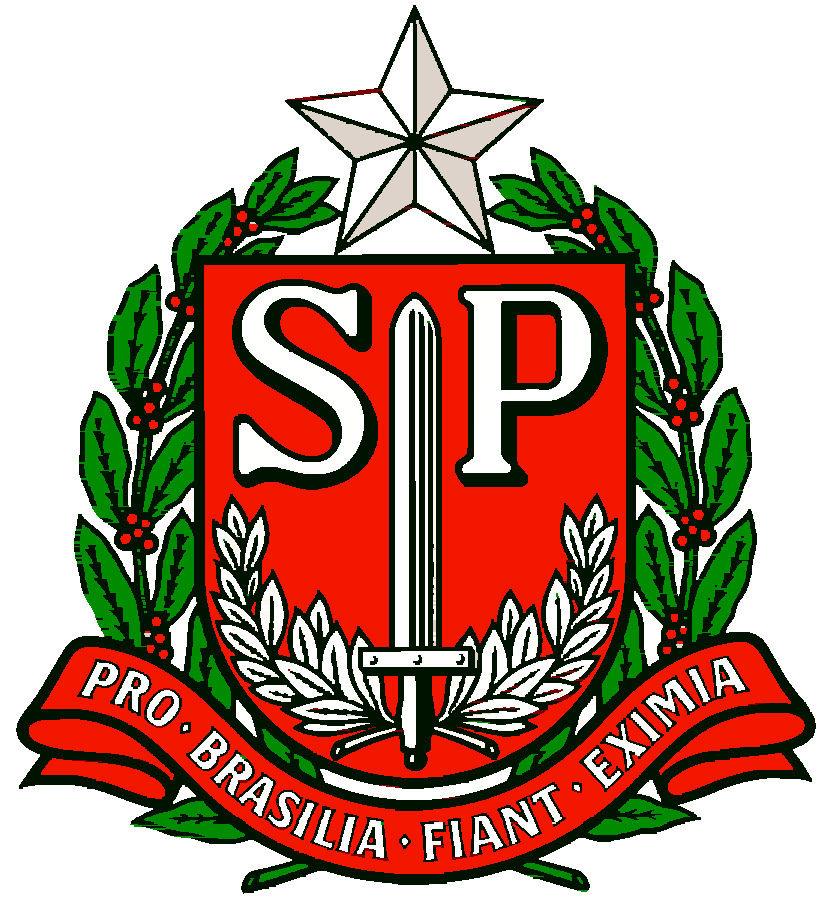 GOVERNO DO ESTADO DE SÃO PAULOSECRETARIA DE ESTADO DA EDUCAÇÃODIRETORIA DE ENSINO REGIÃO OSASCO